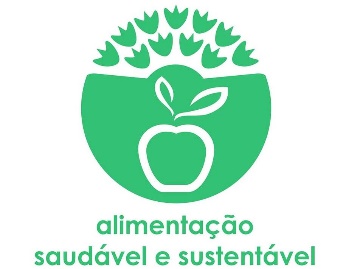 Semana22 a 26 FevereiroO Que Vais Lanchar?                                            Regista aqui o que irás lanchar durante a semana escolar:Deixa-nos aqui 5 propostas de lanches perfeitos! Em termos de nutricionais e de sabor, queremos propostas apetitosas.Segunda-FeiraMorangos, tostas com manteiga e leite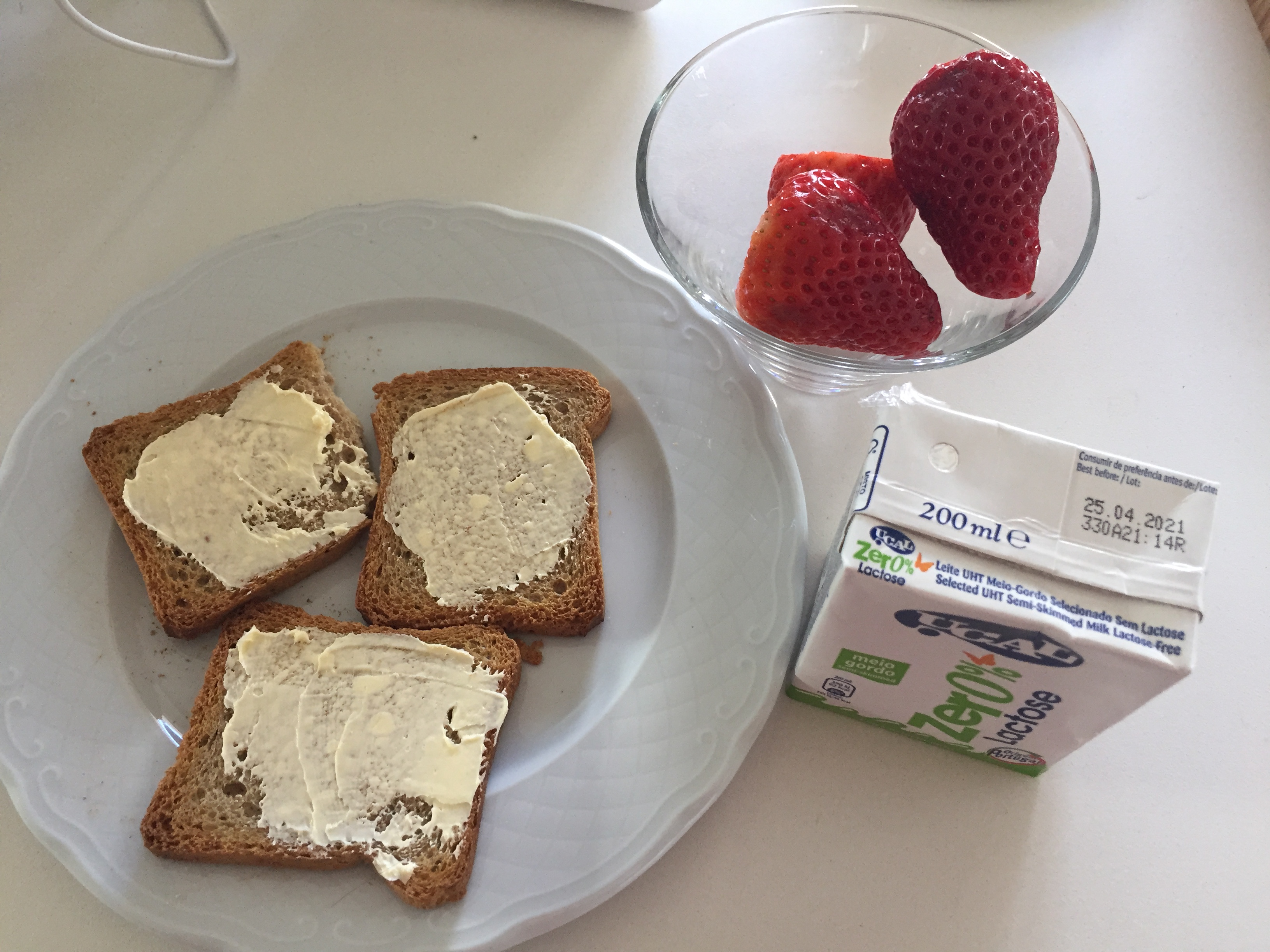 Consideras o lanche saudável?SimConsideras o lanche sustentável?SimTerça-FeiraMaçã, leite e tostas com manteiga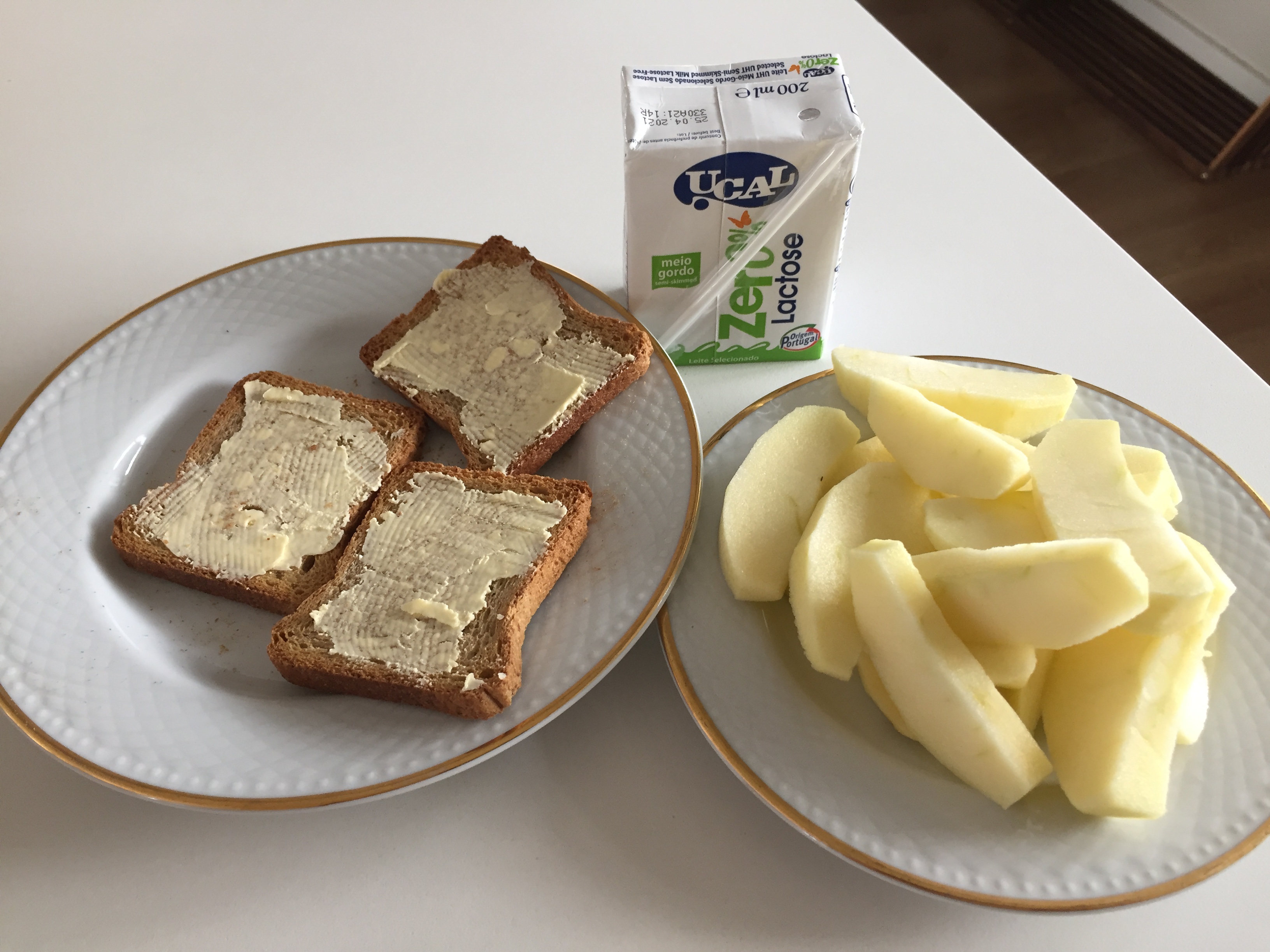 Consideras o lanche saudável?SimConsideras o lanche sustentável?SimQuarta-FeiraPêra, pão com queijo e compal de pêssego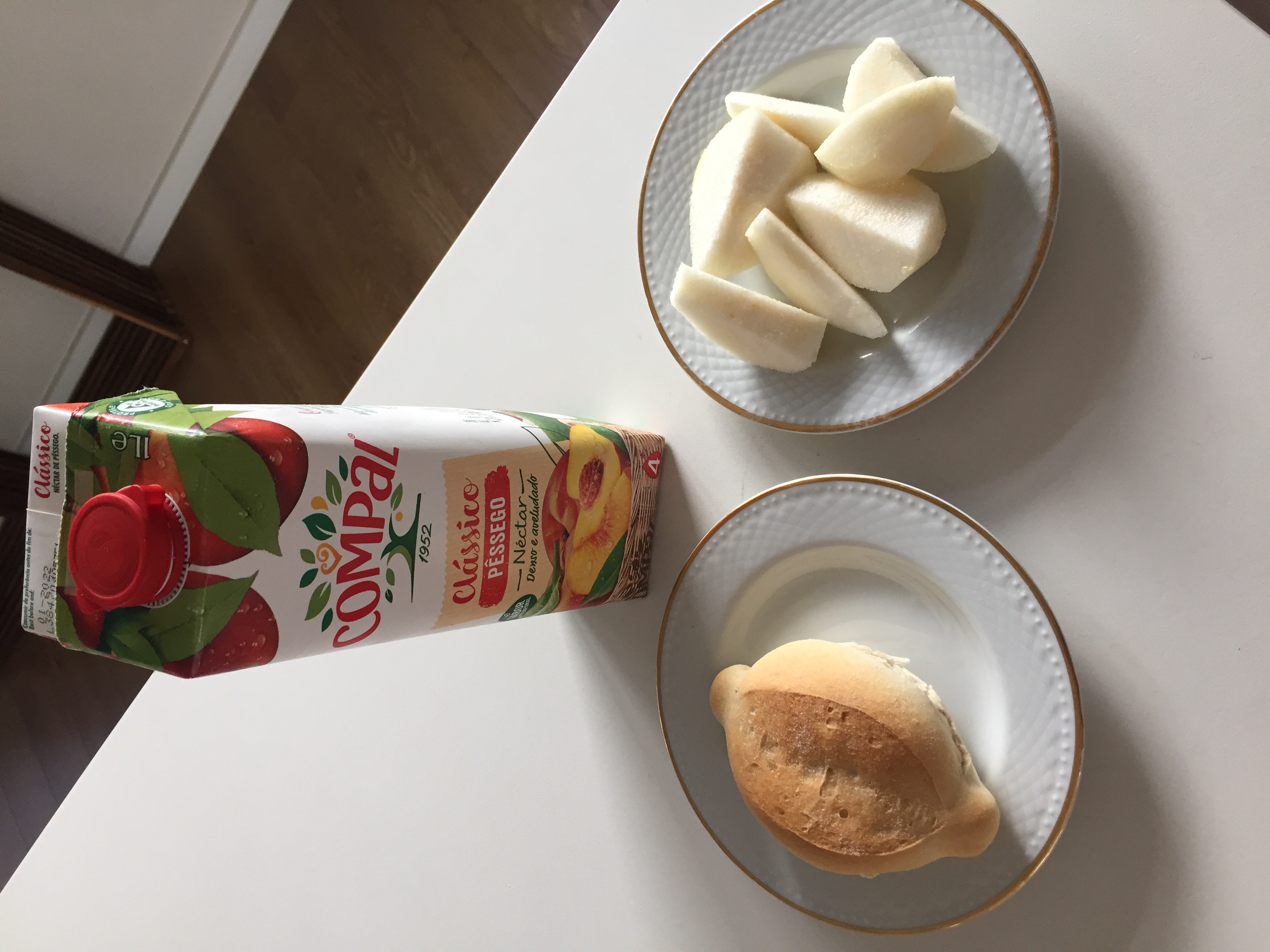 Consideras o lanche saudável?SimConsideras o lanche sustentável?SimQuinta-FeiraIogurte com muesli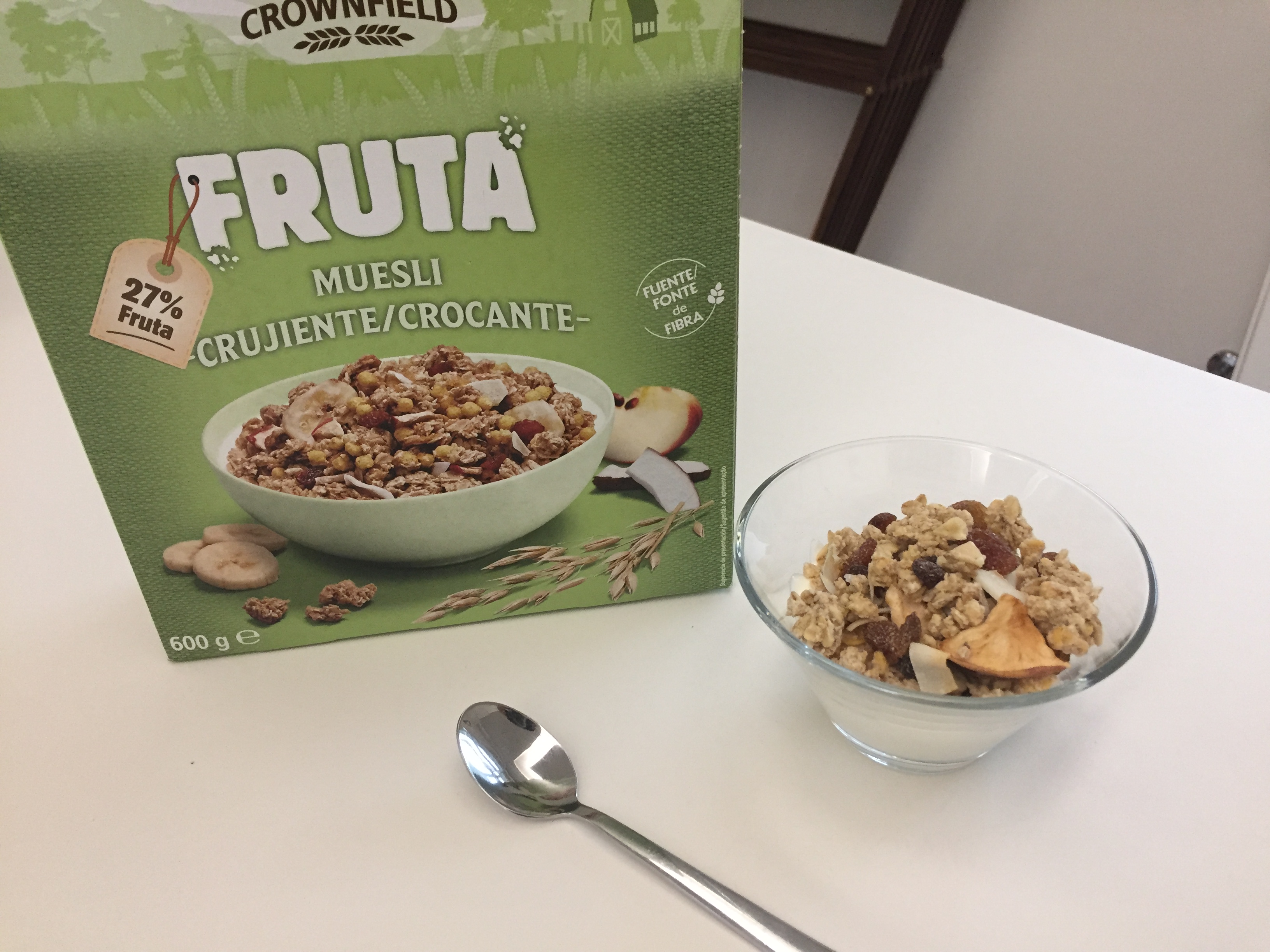 Consideras o lanche saudável?SimConsideras o lanche sustentável?SimSexta-FeiraLaranja, leite e tostas com manteigaFotografia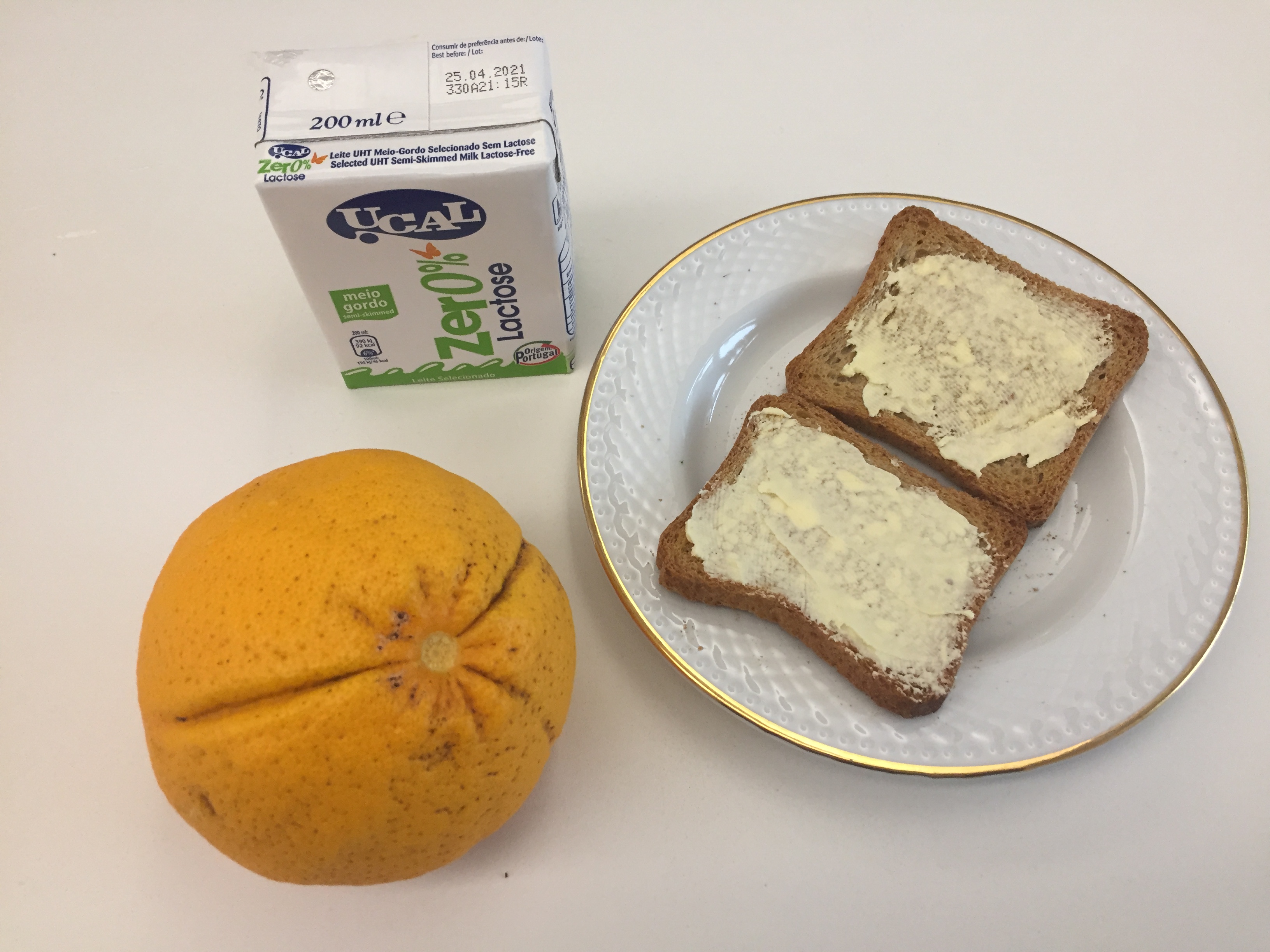 Consideras o lanche saudável?SimConsideras o lanche sustentável?SimAs tuas propostasComponentes (pão, cereais, frutas, etc.)Explica-nos o porquê da tua escolha.Lanche 1Pão, banana e leiteTem fruta, lacticínios e hidratos de carbonoLanche 2Tostas, maçã e leiteTem fruta, lacticínios e hidratos de carbonoLanche 3Iogurte com cereais e tangerinaTem fruta, lacticínios e hidratos de carbonoLanche 4Morangos, pão e leiteTem fruta, lacticínios e hidratos de carbonoLanche 5Melão, tostas e leiteTem fruta, lacticínios e hidratos de carbono